PROGRAMME DE PATINAGE ARTISTIQUE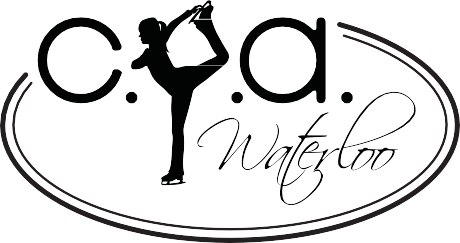 2023-2024FORMULAIRE D’INSCRIPTION «PARCELLES» NON-MEMBREPrénom :	 Date de naissance (JJ/MM/AAAA) : 	 # PatinageCanada : 	 Adresse :	 Ville:	 Code postale :	 Nom d’un parent (prénom, nom) :	 Adresse si différente dupartipant : 	 Nom de l’entraîneur:	Nom :	 Niveau :	 Club d’appartenance du patineur :Tél. :	Tél. de l’entraineur:	Personne à contacter en cas d’urgence à l’heure des coursNom (prénom, nom) :	Tél. :		Lien :	J’AI LU ET COMPRIS LE CODE D’ETHIQUE DES PARENTS ET LES RÈGLES. JE M’ENGAGE À L’APPLIQUER ET À INFORMER MON ENFANT.DATE:	 SIGNATURE DU PARENT:	Non-membrePARCELLE1 heure consécutive.	12$Chèque à l’ordre de CPA WaterlooRemettre le formulaire complété et le paiement. Merci!DateMontantChèque ou comptantSignature